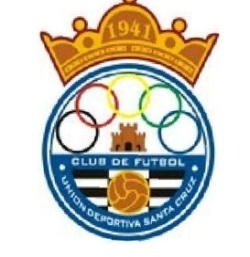 UNION DEPORTIVA SANTA CRUZFORMULARIO DE INSCRIPCIÓN TEMPORADA 2022/2023DATOS DEL JUGADOR:NOMBRE Y APELLIDOS:FECHA DE NACIMIENTO: 	/	/	DNI:	DIRECCIÓN:	MUNICIPIO:	TELÉFONO	EMAIL		*MARQUEN CON UNA X LA OPCIÓN DE LA CATEGORÍA. DATOS DEL PADRE-MADRE O TUTORNOMBRE Y APELLIDOS	DNI	DIRECCIÓN	TELF1	_______        EMAIL	____________________________Como padre/madre/tutor del jugador referenciado sé y me consta el club UD SANTA CRUZ. es una entidad deportiva, que, es de fundada sin ánimo de lucro, goza de personalidad jurídica propia y plena capacidad de obra y se rige por la Ley, los Estatutos propios y las demás disposiciones vigentes que le son aplicables, entre otras las referentes a las competiciones deportivas correspondientes a la Federación de Fútbol de Castilla La Mancha.Como consecuencia acepta que mi hijo permanezca en esta temporada 2022/23, bajo la disciplina deportiva e institucional del club.Así mismo acepto las condiciones para la inscripción en el club UD SANTA CRUZLa Junta Directiva procederá a dar las órdenes oportunas para la suspensión del derecho de la práctica deportiva, en las competiciones en las que estén inmersos en el momento en el que no estén al corriente de pago con el club.Trascurrida UNA SEMANA desde el depósito de la matrícula de la inscripción NO se procederá a su devolución.Conozco y acepto las normas del correcto uso de las instalaciones del campo de futbol, para el desarrollo de su actividad.El club se compromete a impartir clases de entrenamientos de fútbol, así como al disfrute del uso de las instalaciones del campo de Fútbol SAN JOSÉ en la localidad de Santa Cruz de Mudela.El club se encargará de la gestión de ALTA, en las competiciones correspondientes a cada jugador.El club se fundamenta en los principales valores del deporte como respeto, trabajo, disciplina, cooperación y juego limpio, así entonces, se dispone de un régimen interno de disciplina que será aplicado a aquellos jugadores que no compartan o convivan con estos valores, con aviso a sus padres o tutores.Conozco y acepto que, según el Reglamento (UE) 2016/679 del Reglamento Europeo y del consejo de 27 de abril de 2016 y sus posteriores modificaciones en lo relativo a la protección de las personas físicas en lo que respecta al tratamiento de datos personales y a la libre circulación de estos datos, los mismos quedaran incorporados a un fichero automático del club.Finalmente, conozco que, en su realidad legal, el club tiene reservado el derecho de admisión.AUTORIZACIÓN PADRE/MADRE/TUTOR:Como padre/madre/autorizo al club a publicación de imágenes del menor para aquellas acciones que beneficien la promoción de sus actividades.  SI	NOAcepto las normas económicas y deportivas del club para la temporada 2022/23FIRMA PADRE/MADRE/TUTORSanta Cruz de Mudela, a	de	del 2022CONDICIONES ECONÓMICAS TEMPORADA 22/23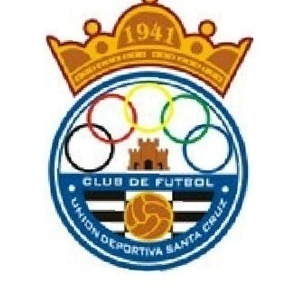 El club UD SANTA CRUZ , entregará el siguiente material deportivo a cada niño: Entrega de UNA CAMISETA DE ENTRENAMIENTO Entrega de UNA SUDADERA DE ENTRENAMIENTO. Entrega de UNA CAMISETA DE EQUIPACIÓN PARA LA COMPETICIÓN. Entrega de UN PANTALÓN DE EQUPACIÓN PARA LA COMPETICIÓN. Entrega de UN PAR DE MEDIAS DE EQUIPACIÓN PARA LA COMPETICIÓN. Entrega de UNA BOLSA ZAPATILLERO Es de CARÁCTER OBLIGATORIO asistir siempre tanto a los entrenamientos como a los partidos de competición, con la ropa oficial que el club entrega, pudiendo aplicar infracción correspondiente por reglamento interno de disciplina, el NO CUMPLIMIENTO de dicha acción.NUMERO DE CUENTA PARA PAGO DE INSCRIPCIÓNES97 3081 0635 0834 1716 9210CONCEPTO: NOMBRE DEL NIÑO/A
CATEGORIAAÑO DE NACIMIENTOCATEGORIACHANDALJUVENILES2004/2005/2006 XCADETES2007/2008INFANTILES2009/2010ALEVINES2011/2012BENJAMINES2013/2014PREBENJAMINES2015/2016CHUPETINES2017/2018